Mass IntentionsSaturday, Oct 20th  Theresa Goudreau (special intentions) ✞ Lapointe family membersSunday, October 21st   (9:00 a.m.) Denis & Marie Hinse (60th wedding anniversary)                                    (11:00 a.m.) Madeleine Berube (birthday)Wednesday, October 24th  – ✞  Jo-Anne ChristieFriday, October 26th  ✞Alex RiebelOur  Lady of the Hill K of C Selling Sobeys and No Frills Grocery Cards at the back of the church after all masses.The Knight’s of Columbus will be having their Pancake Breakfast fundraising on Sunday Oct 21 , after the 9:00 & 11:00 am masses.  KNIGHTS OF COLUMBUS FOOD DRIVEOur Lady of the Hill Council is holding a Food Drive in support of the local Food Bank the weekend of October 27/28, 2018.  A bin is available in the vestibule of the church for your donations.  Thank you.Children's ChoirWe would like to invite all children ages 6 and up who love to sing to participate in the Children's Choir.Practices will be Tuesdays from 5:30-6:45 in the church. We will be singing at the 11 o'clock mass on the 4th Sunday of each month. Our first masses will be on October 28th and November 25th.We hope to see you there! For more information please contact Anne at 403-608-4019REGISTRATION OPEN: First Reconciliation and First Communion! Children in Grade 2 and older receive formation and the sacraments in the parish. The program of formation registration is NOW OPEN online! The parent information night is October 23rd at 7PM. Classes are November to May.   See the website for more details or contact Michelle at the office for more information780-929-8541 ext 3.At that evening please bring:~ copy of baptismal certificate, even those who were baptized at St. Vital (we can make a copy if you bring the original)~ registration fee ($70 for one child, $90 for two, in the form of cash or cheque)Date: Tuesday,  October 23rd Time: 7:00 pm   Location: Basement of St. Vital Parish24 Hour Adoration – November 2nd  Sign up sheet in the Adoration binder. Living in the Word  ̶ What use do I make of time? Do I set aside time for prayer, for Sunday mass, for the enjoyment of family? Am I able to dedicate some time to volunteer in the parish, our schools, hospitals or charitable organizations? What time can be dedicated to the study of the faith, or to understanding in the light of the Gospel the issues that impact the poor, both at home and abroad, and the environment? (Archbishop Smith, Pastoral Letter, September 14, 2017) caedm.ca/letter.Help keep our Parish database up to date! Let us know if:  -you moved or you are planning a move      -you cancelled your landline phone – you changed your email  - you have a new addition to your familySNOWFLAKE BAZAAR 2018PLEASE sign up to help at the Bazaar and/or the preparation for the day  Sign-Up sheets are available at the entrance of Church!  Lots of choices!  Bazaar date is Saturday, November 3rd with full set-up on the FridayOther ‘working bees’ organized prior to the Bazaar Parishioners are reminded to bring baked goods for the Bazaar; please mark items containing nuts and Gluten-free items are most welcome!  Let’s make this our biggest bake sale ever!The Bazaar Committee is making an URGENT appeal for NEW items to make up gifts baskets.  Themes we are interested in packing are: Coffee Lovers, Tea Time, Spa, Movie Night, Kids’, Grandparents, Book Lover, Cooking, Entertainment, Gardening, Golf, Car Care, Decorations, Baby, Saturday Night Fever, etc…2 Collection totes are marked and at the entrance of the church for your donations If you are a business owner we would be delighted to receive gift cards or certificates for services you offerAny donation of gift cards should have the activation receipt included            Beaumont has TALENT!  We would truly love to be the recipients of your works of art, hobby, passion, or generally any item created with your talent and by your hands!Much work needs to be done beforehand so please be generous with a few hours of your time.If you have any questions please call the Bazaar Chairperson Carmen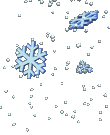  @ 780-929-8320 or by email: carmen.grayson@telus.netIMPORTANT NOTICE FOR PARISH VOLUNTEERS  Please be aware, all volunteers 18 years of age and over are required to attend a Called to Protect workshop. Volunteers who have not fulfilled this requirement by the end of December 2018 will be considered inactive and will not be able to volunteer until they have attended a workshop.  For your convenience upcoming workshops are as follows: Wed.,  Oct. 24 -  Annunciation, Edmonton: 7:00 - 9:30 pm Thu.,   Oct. 25 -  Our Lady of the Angels, Fort Sask.:   7:00 - 9:30 pm Sat., Oct. 27 Sacred Heart Church of the First Peoples  (Eritrean Community): 6:30 - 9:00 pm Tue.,   Nov. 6 -   St. Charles, Edmonton: 7:00 - 9:30 pm Thu.,   Nov. 8 -  St. Thomas More, Edmonton: 7:00 - 9:30 pm Thu.,   Nov. 15 -  Annunciation, Edmonton: 7:00 - 9:30 pm Sat.,    Nov. 17 -  Our Lady of the Angels, Fort Sask.:   9:30 am - 12 pm Wed.,  Nov. 28 - St. Theresa’s, Edmonton: 7:00 - 9:30 pm Sat.,  Dec. 1 -  St. Joseph's Basilica, Edmonton:    10:00 am - 12:30 pm Please contact the host parish to attend.  Thank youAs the Church celebrates World Mission Sunday, remember that our gifts through Together We Serve help support the Evangelization of Nations and the work of the Society for the Propagation of the Faith. This Pontifical charity provides funding to help build up the Church in countries with extremely limited financial resources.Come & See Weekends at St. Joseph SeminaryThe Office of Vocations invites men who are discerning a vocation to the priesthood to consider experiencing a “Come & See” weekend at St. Joseph Seminary. It is a weekend live-in experience where you will meet the team of amazing priests who train and form future diocesan priests, our current seminarians who are in ongoing formation and discernment, and other men like yourself who are discerning the Lord’s will for their lives. Come & See weekends are offered October 26-28, 2018, and March 8-10, 2019. If you are interested, please contact Father Marc Cramer in the Office of Vocations for a registration form and preliminary vocations discussion.  Email vocations@caedm.ca or phone 780-469-1010 ext. 2154Life in His Spirit RetreatThe Life in His Spirit Retreat aims to help participants with their interior spiritual life by humbly inviting the Holy Spirit to activate the spiritual gifts promised through the Scriptures. Many souls experience peace, healing and vigour of the Gospel after they take in this weekend retreat!  Join us on the weekend of October 26-28 at Sacred Heart Church, 5113 - 49 Avenue, Wetaskiwin. Registration: $50/person; includes 7 speakers and meals. Call 780-352-2365 for registration details or visit www.sacredheartchurch.ca.. Catholic Education: Why Should I Care?Ever wonder why we have two school systems in Alberta? Why does the Catholic Church seem to have “pride of place” among other Christian and non-Christian faith groups? How is Catholic education different from that in the public school system? Join our panel of experts to learn more about Catholic education in Alberta and what you can do to help preserve it for future generations. Join us on Monday, November 5, 7-9 p.m. at Our Lady of Perpetual Help Parish in Sherwood Park. Panellists include Archbishop Richard Smith; Dean Sarnecki, Executive Director, Alberta Catholic Schools Trustees Association (ACSTA); Anna Loparco, Partner with Dentons Canada LLP and legal counsel to ACSTA; Paul Corrigan, Assistant Superintendent, Elk Island Catholic Schools.Everyone is welcome. For more information, please contact Pat at pat.lemire@caedm.ca or 780-467-5470.